❄ПЛЕЙСМАТЫ❄Плейсматы для детей на праздник Нового года - отличная идея! Вы наверняка встречали такие салфетки-задания в семейных кафе и ресторанах. Теперь Вы можете распечатать такие плейсматы для своего праздника и занять детей в период нарезки салатов.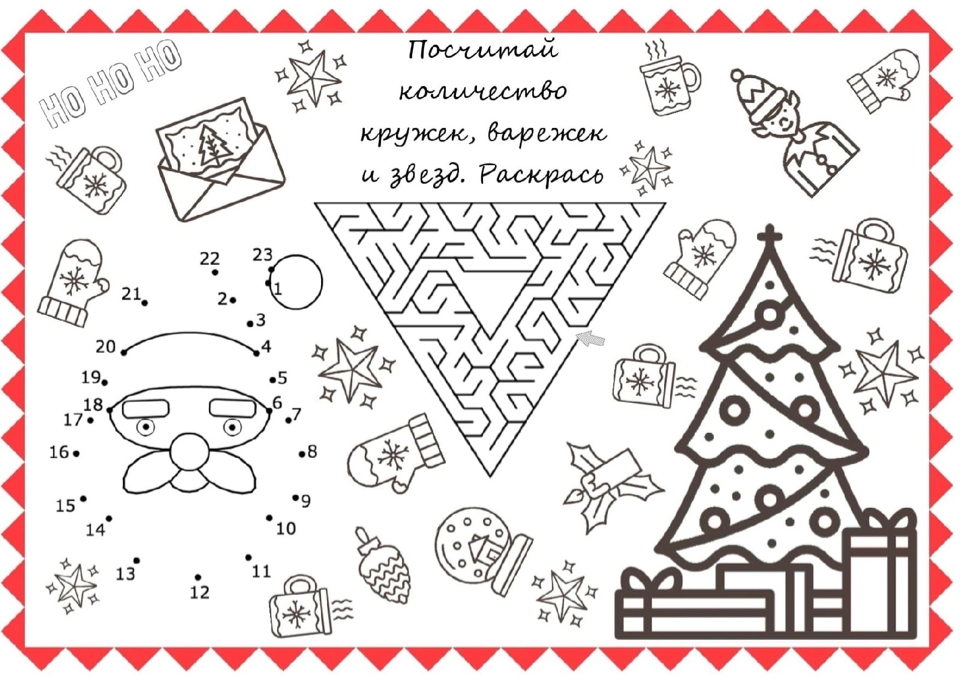 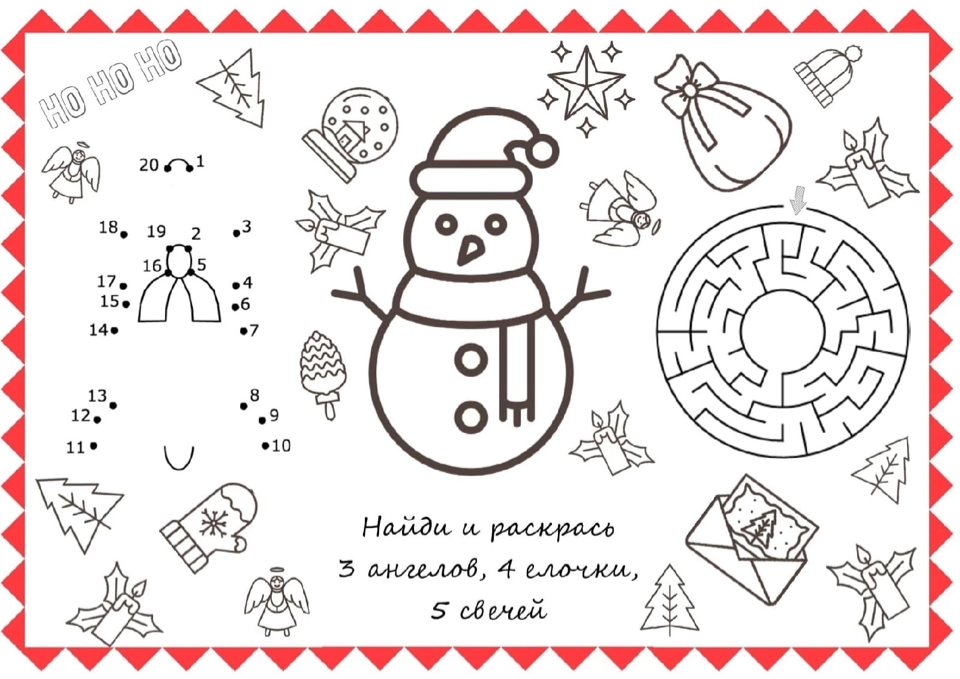 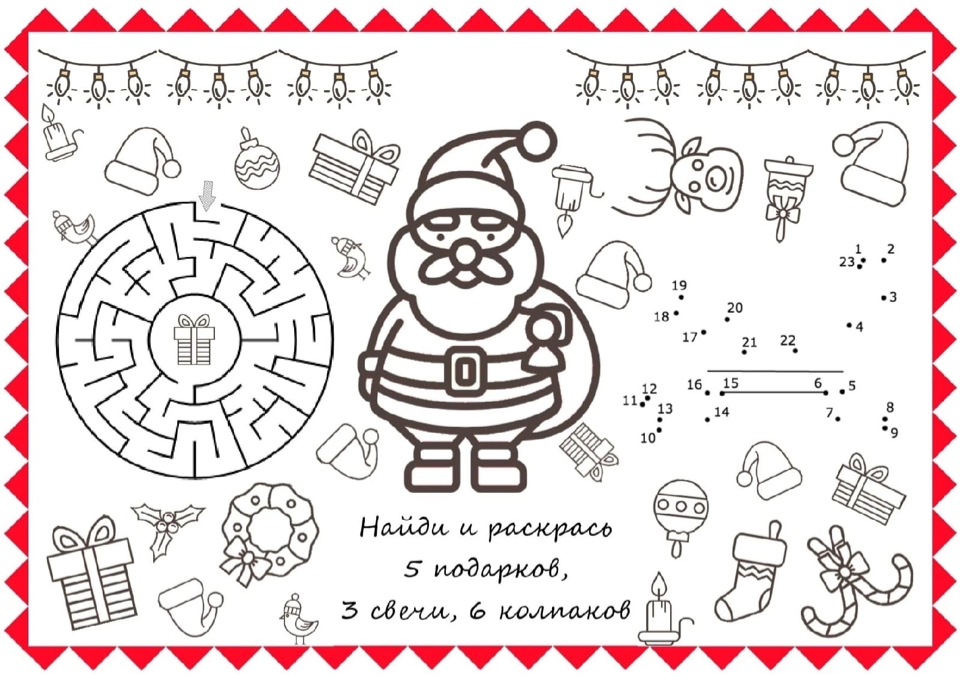 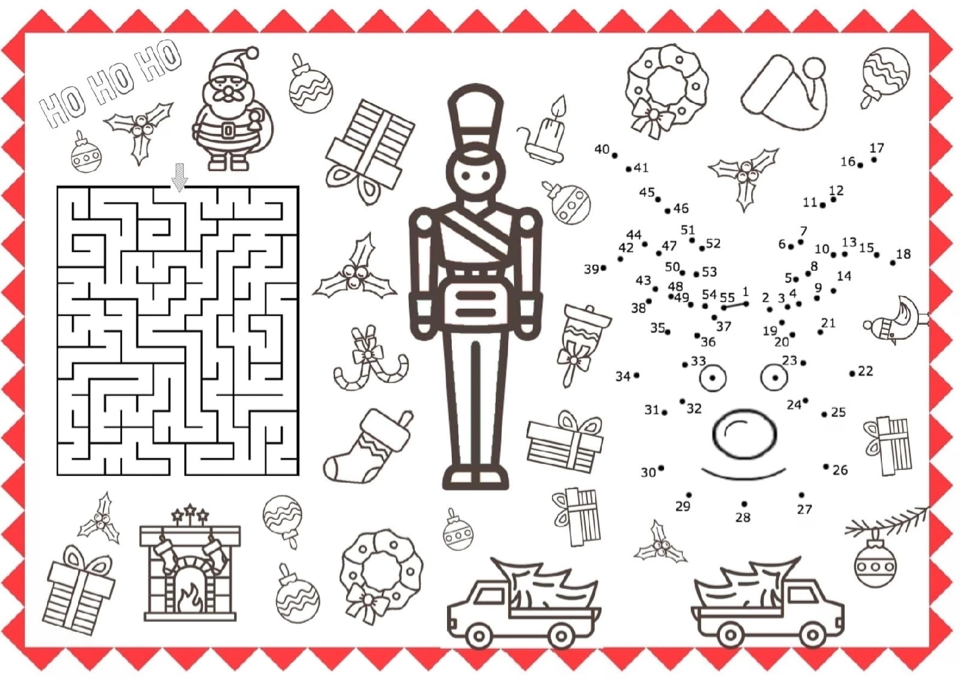 